Дата:  22.12.2020Группа: 19-ЭК-1дНаименование дисциплины: МатематикаТема: Практическое занятие «Исследование сходимости (расходимости) интегралов» Напомним основные типы несобственных интегралов:
 – несобственные интегралы 1-го рода;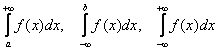  – несобственные интегралы 2-го рода, в которых функция  терпит бесконечный разрыв в точке  и / или  или в промежуточных точках отрезка .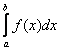 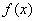 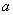 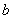 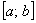 Предположим, что нам дан произвольный несобственный интеграл. В чём состоит сегодняшняя задача? Задача состоит в том, чтобы выяснить, сходится ли (в принципе) данный интеграл или нет.Зачем это нужно? Ну, во-первых, иногда бывает полезно сразу выяснить это вопрос. Во-вторых, рассмотрим, например, такие несобственные интегралы:
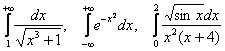 Здесь соответствующие неопределенные интегралы являются неберущимися, и поэтому решить данные примеры обычным способом невозможно. Но можно выяснить, сходятся ли эти интегралы или расходятся.Вопрос третий: как определить, сходится ли несобственный интеграл или нет?Начнём с несобственных интегралов 1-го рода, и сразу очевидный признак:Если подынтегральная функция непрерывна на промежутке  и не ограничена сверху и/или снизу при , то несобственный интеграл  расходится.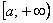 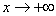 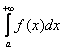 Пожалуйста: . Вспоминаем «школьный» график прямой пропорциональности . 

При  этот график  уходит вверх на плюс бесконечность, и совершенно понятно, что площадь под ним (серая штриховка) бесконечна: .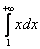 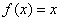 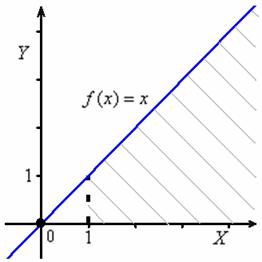 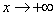 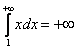 То же самое справедливо и для «страшных» интегралов наподобие , которые на самом деле ничуть не страшнЫ. Во-первых, отмечаем непрерывность подынтегральной функции на промежутке интегрирования, и, во-вторых, выясняем порядок роста числителя и знаменателя – этим мы уже занимались, когда находили пределы функций. В числителе МЫСЛЕННО отбрасываем все младшие слагаемые под корнем:  и константу-множитель: , следовательно, старшая степень числителя равна ! В знаменателе тоже отбрасываем все младшие слагаемые: , следовательно, старшая степень знаменателя равна 2.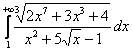 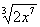 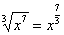 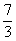 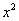 Неравенство  говорит нам о том,  что числитель более высокого порядка роста, чем знаменатель, а значит, . То есть, при  подынтегральная функция не ограничена сверху и площадь под графиком данной функции на промежутке  – бесконечна: .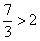 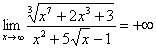 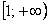 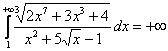 Актуализируем ещё пару важных фактов о порядке роста. Рассмотрим следующие несобственные интегралы от непрерывных на промежутке интегрирования функций:
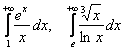 При  показательная функция  с основанием  более высокого порядка роста, чем любая степенная функция . Поэтому  и соответствующий несобственный интеграл  – расходится. Подчёркиваю, что в знаменателе может стоять «икс» хоть в сотой, хоть в тысячной степени, суммы степенных функций – результат от этого не изменится: . В справедливости предела  можно убедиться, применив правило Лопиталя :)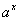 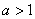 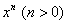 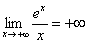 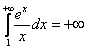 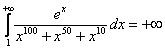 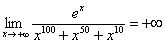 Второе. При  степенная функция  – более высокого порядка роста, чем натуральный логарифм, таким образом, функция  (не ограничена сверху) и соответствующий несобственный интеграл расходится: .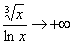 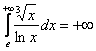 Возьмите на заметку эту информацию, она нам потребуется в будущем, в том числе самом близком.Как ведёт себя интеграл, если подынтегральная функция ограничена? На всякий случай приведу яркие примеры ограниченных функций, вдруг у кого недопонимание этого термина: экспонента  – ограничена осью абсцисс снизу; синус:  , арктангенс:  – ограничены и сверху, и снизу.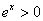 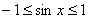 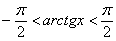 Если функция ограничена сверху и/или снизу на некотором промежутке, то мы ничего не можем сказать о сходимости интеграла на данном промежутке – он может, как сходиться, так и расходиться.Признак сравнения: пусть две неотрицательные функции  непрерывны на промежутке , и для всех  этого промежутка справедливо неравенство . Тогда из сходимости интеграла  следует сходимость интеграла , а из расходимости  следует расходимость интеграла .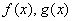 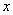 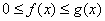 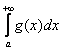 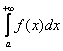 1) Пусть несобственный интеграл  сходится. Тогда площадь, заштрихованная на чертеже серым цветом, будет конечна.  В силу условия  график функции  (красная линия) расположен не выше графика  и  интегралу  соответствует «красная» площадь, которая является ЧАСТЬЮ конечной «серой» площади. Следовательно, «красная» площадь тоже конечна, то есть несобственный интеграл  – сходится:

2) Ситуация вторая: пусть на том же промежутке  интеграл  расходится. Это означает, что «красная» площадь бесконечна. А коль скоро, она является частью «серой» площади, то интегралу  ничего не остаётся делать, как тоже расходиться.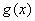 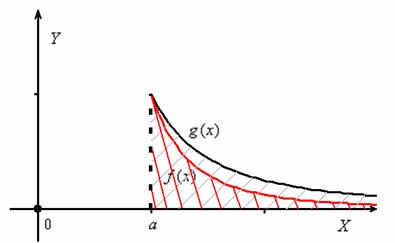 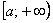 Такой же признак можно сформулировать для интегралов   и, кроме того, для неположительных функций, удовлетворяющих условию , чертёж в последнем случае отобразится в нижнюю полуплоскость, симметрично относительно оси . Признаки сравнения для этих случаев сформулируйте и осознайте самостоятельно. На практике такие примеры встречаются, и они не должны поставить вас в тупик!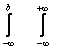 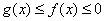 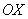 Но в первую очередь, конечно, традиционные примеры:В начале вводного урока о несобственных интегралах мы установили сходимость интеграла . Теперь поставим задачу исследовать сходимость интеграла .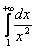 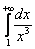 Подчёркиваю, что решать его не нужно (хотя делается это легко) – а нужно выяснить, сходится ли он (в принципе)  или нет.
Прежде всего, обратим внимание, что функция  непрерывна и ограничена на промежутке , все её значения «сидят» в полуинтервале . Но, как отмечалось выше, пробуем использовать признак сравнения. Сравнивать будем с интегралом , сходимость которого уже установлена. 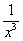 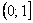 На промежутке  функции   непрерывны.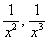 Строго положительны: . Очень хорошо – условия признака выполнены, и поэтому можно приступать к анализу самих функций.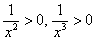 Для ВСЕХ  из данного промежутка справедливо очевидное неравенство:
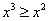 а большим знаменателям соответствуют меньшие дроби:
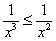 В случае сомнений всегда можно взять несколько значений «икс» (проще всего целых) и расписать несколько неравенств подробно, чтобы убедиться в своей правоте или неправоте. В нашем случае:если , то ;
если , то ;
если , то ;
Если , то ;
….
и теперь-то уж совершенно понятно, что для всех  из промежутка  неравенство  действительно справедливо.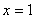 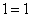 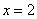 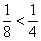 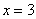 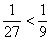 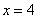 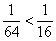 Таким образом, по признаку сравнения интеграл  сходится (равен конечному числу) вместе с интегралом . Кстати, на чертеже выше изображен именно графики функций .

С помощью признака сравнения легко установить, что интеграл вида  сходится при   и расходится, если , а при  он будет очевидно расходящимся.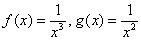 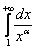 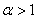 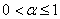 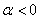 Так, например, интегралы  – сходятся, а  – расходятся 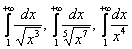 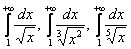 Это семейство «эталонных» интегралов активно используется в практических заданиях, причём, опционально нижний предел интегрирования может быть и другим, например:  – зависит от того, какой интеграл предложен для исследования.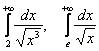 Пример 1Исследовать сходимость интеграла 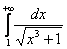 Решение: данный биномиальный интеграл является неберущимся, но есть возможность выяснить, сходится он или нет. Во-первых, отмечаем, что подынтегральная функция непрерывна на промежутке  и ограничена на нём, ибо предел  – равен конечному числу (в общем случае не обязательно нулю). Таким образом, отделаться «малой кровью» у нас не получилось и решение продолжается.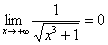 По «общим очертаниям» предложенный  интеграл напоминает сходящийся «эталон» . На промежутке :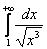 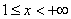 , , а вот дела с дробями обстоят ровно наоборот – по той причине, что дробь с большим знаменателем является меньшей: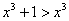 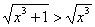 , таким образом, по признаку сравнения исследуемый интеграл сходится вместе с интегралом .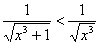 Ответ: сходитсяПодобных примеров можно придумать очень много:  – сравниваем с соответствующими сходящимися интегралами .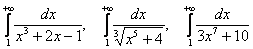 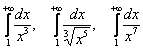  Как вариант, знаменатель может быть «утяжелён» какой-нибудь возрастающей функцией – «иксом» в положительной степени, логарифмом, экспонентой:  и т.д.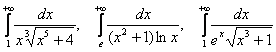 Все эти интегралы исследуются по той же схеме, единственное, здесь появляется дополнительная строчка в решении. Так, например, если в разобранном примере:
, то, домножая левую часть на , мы только её увеличим, и поэтому неравенство:
 будет выполнено.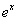 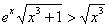 Следовательно:
, и по признаку сравнения, интеграл   тоже сходится.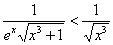 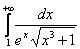 Преподаватель Науразова Л.А.